EXPERIENCED BANKING ADVOCATE • TRUSTED BANKING AND BUSINESS COUNSELPROFILESuccessful, versatile and effective advocate with proven track record of achievements in banking field, as well as the ability to draw upon powerful negotiations tactics. Areas of strength include counselling clients, strategizing of effective resolutions from complex situations and building strategic relationships on both the client and in-house sides. Currently looking for opportunities to utilize experience and qualifications in challenging positions.CORE COMPETENCIES & PRACTICE AREA:PROFESSIONAL EXPERIENCEBanking - Key ResponsibilitiesProvided legal support in development of new banking products.Reviewed license applications for new products.Prepared appropriate documentations for product roll-outs.Prepared legal filings for submission to financial market authority.Drafted legal contracts with external vendors.Ensured product marketing materials are in compliant with legal requirements.Monitored claims management as per legal policies.Monitored secured and unsecured lending to international firms.Coordinated with real estate department to prepare finance documents for clients.Managed leveraged acquisition financial transactions.Handled project finance operations.Supported property related transactions for clients.Conduct thorough due diligence on borrowers and collateral, including title and surveys, in connection with commercial loans; work with title companies to ensure proper closing of loansRepresent national and regional lenders in the negotiation and documentation of complex commercial loan transactionsAdminister loan reviews and drafting modifications, extensions, and forbearance agreements for distressed commercial loansReal Estate - Key ResponsibilitiesRepresent a range of clients, including institutional owners and developers of commercial properties, retail tenants, as well as national and regional lendersInstitutional owners and developers include national pension funds, real estate investment trusts, as well as both regional and local developersExpertly handle the acquisition and disposition of commercial office, retail and industrial properties nationwidePrepare and present lease abstracts to clients prior to acquisition of propertiesAdvise and represent retail tenants in the negotiation of leases and drafting of corporate organizational documentsRepresented developer clients in acquisitions of commercial properties as well as regional banks in the negotiation/documentation of commercial loan transactionsDrafted and reviewed a range of documents, including sale-purchase agreements, letters to lenders on behalf of developers seeking acquisition funding, operating/partnership agreements for clients and loan documents for mortgaged-backed loansNegotiated loan documents in connection with the sales and purchases of commercial office, retail & multifamily propertiesReviewed title, surveys, and deeds; collaborated with settlement departments to efficiently close transactionsConducted comprehensive due diligence on borrowers and collateral in connection with commercial loansResponsible for drafting closing checklists and assembling all documents required for closingCoordinated with bank personnel and settlement counsel to conduct closingsSELECTED DRAFTING & NEGOTIATION EXPERIENCELeases of Office/Retail/Industrial Space • Commercial Mortgage-Backed Loans • License Agreements • Access Agreements • Assignments • Subleases • Consents • Lien Waivers • Parking Agreements • Change of Control/Transfer Agreements • Storage/Temporary Space Agreements • Termination Agreements • Antenna/Satellite/Rooftop Agreements • Commission Agreements • Non-Disclosure and Confidentiality Agreements • Lease Abstracts • Troubled Loan ReviewsEDUCATIONUniversity of Punjab, Lahore, Pakistan									2007-2010L.L.B (Bachelor of laws)University of Punjab, Lahore, Pakistan									2007B.A. (Bachelor of Arts)Community Model Higher Secondary School, Rawalpindi, Pakistan						2005ICS (Intermediate)Private Candidate, Rawalpindi, Pakistan									2003S.S.C (Secondary School board)ADDITIONAL PROFESSIONAL INFORMATIONLicensed to practice in High Court under Punjab Bar Council Lahore, Pakistan					2013Licensed to practice in District Courts, Rawalpindi, Pakistan							2011Registered member High Court Bar Association, Rawalpindi, Pakistan Registered member Rawalpindi District Bar Association, Rawalpindi, PakistanFirst Name of Application CV No 1682274Whatsapp Mobile: +971504753686 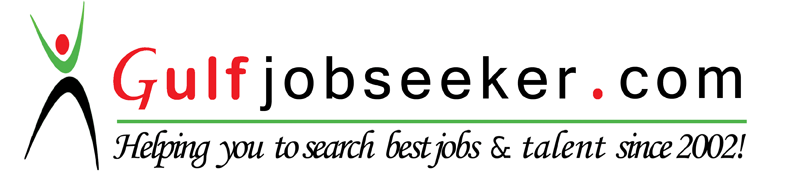 To get contact details of this candidate Purchase our CV Database Access on this link.http://www.gulfjobseeker.com/employer/services/buycvdatabase.phpComplex Commercial Loan Transactions • New Client Development • Risk Management • Conducting Loan Reviews • Effective Business Counselling • Due Diligence • Commercial Law & Contracts • Transaction Negotiations • Law Department Management • Excellent Drafting & Communication Skills • Junior Attorney DevelopmentRAHIL LAW ASSOCIATES                                                                                                                                             2012–PresentRAWALPINDI-BASED LAW FIRM FOCUSING ON REAL ESTATE AND BUSINESS LAW. THE FIRM'S ROBUST BUSINESS PRACTICE HANDLES CORPORATE, BANKING AND REAL ESTATE LAW ALONG WITH FINANCE, CREDITORS' RIGHTS AND VENTURE CAPITAL/EARLY STAGE ENTERPRISES ISSUES. HIRED AS AN ASSOCIATE IN 2012 TO FOCUS ON BOTH BANKING AND REAL ESTATE FINANCE/LEASING/DEVELOPMENT.